Evaluación de avances de proyectoSeminario I de MaestríaFecha de evaluación: Nombre del Alumno: Sede:                        Matrícula: CVU: Título de proyecto de tesis: Nombre del Director de tesis/tesina: Nombre del Codirector* de tesis/tesina: *Solo si aplicaAvances de certificación de TOEFL ITP: Instrucciones:El comité evaluará los avances del proyecto de investigación que presenta la(el) estudiante de acuerdo con la tabla de rubricas establecida para el seminario I, solo se debe de indicar el no. de cumplimiento y al finalizar realizar la sumatoria de las rubricas acreditadas para el asentamiento de la calificación final, la cual se evalúa de 0.0/10.0, siendo la mínima aprobatoria 8.0/10.0Una vez que en el presente formato ha quedado asentada la calificación asignada por el comité evaluador, el(la) Secretario(a) deberá enviarlo a la persona responsable de moderar la presentación de seminario, en un lapso no mayor a 3 días hábiles.Acta de evaluación del seminario IF65a Revisión: 01-Mar-2022ModeradorasCorreoMtra. Melaine Guerreroangelica.guerrero@ciateq.mxMtra. Diana Ramírezdiana.ramirez@ciateq.edu.mxMtra. Clarisa Sánchezclarisa.sanchez@ciateq.mxLic. Gabriela Sotopaula.soto@ciateq.mxLic. Nancy Mejíanancy.mejia@ciateq.mxCriterios de desempeñoResultado de la actividadDefinir el tipo de documento a desarrollar Tesina/Tesis. El título del trabajo es claro y refleja lo que se va a realizar. (10 puntos).Se presentan los antecedentes de la problemática detectada o motivo de interés, incluye generalidades de la organización y contexto de trabajo. (10 puntos para tesis y 15 para tesina).El problema es definido de manera concreta, presenta información suficiente o metodologías de diagnóstico que sustente la aseveración y propicie una solución por métodos científicos/tecnológicos. (10 puntos para tesis y 15 para tesina).Evidencia de la revisión bibliográfica revisada, relacionada con la temática. (10 puntos).La justificación incluye dos puntos: por qué es importante realizar este proyecto y quién se beneficiará con él. (10 puntos).Se enuncia el objetivo general y los objetivos específicos, en forma clara y precisa. (10 puntos).La hipótesis es clara y bien enunciada (Solo para Tesis). (10 puntos).Definición de la metodología de trabajo a utilizar para el desarrollo del proyecto. (10 puntos).Definir la aportación-contribución tecnológica (Con base en la matriz de CONAHCYT). (10 puntos).Plan de actividades/cronograma de trabajo (Deseable incluir costos materiales, humanos, económicos, etc.). (10 puntos).CALIFICACIÓN FINALRetroalimentación en extenso a la(el) Alumna(o):Nombre y Firma PresidenteNombre y FirmaSecretarioNombre y Firma Vocal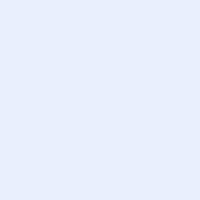 